青森県景気ウォッチャー調査（平成２９年７月期）調査期間	平成２９年７月３日～７月２６日	回答率９９％100良くなっている↑↑ 50変わらない↓↓悪くなっている0景気現状判断DIの推移・今後の先行き判断DI平成２９年８月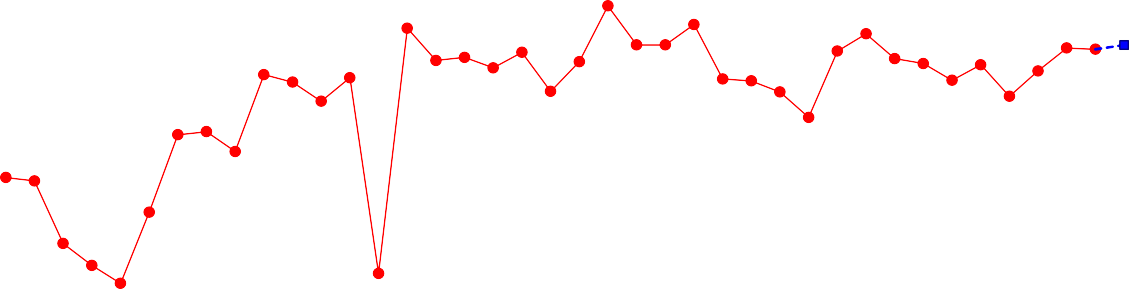 青森県企画政策部統計分析課1．調査の目的青森県景気ウォッチャー調査について統計データには表れないきめ細かな生活実感のある情報を収集し、県内景気動向判断の基礎資料とする。調査の範囲県内を東青地区、津軽地区、県南地区、下北地区の4地区に分け、各地域における経済活動の動向を敏感に観察できる業種の中からおよそ30業種を選定し、そこに従事する100名を調査      客体とする。○地域別・分野別の客体数○分野別の業種・職種調査事項①	３カ月前と比べた景気の現状判断とその理由②	３カ月後の景気の先行き判断とその理由参考1	景気の現状判断参考2	その他自由意見調査期日等四半期に一度（1月、4月、7月、10月）実施し、翌月初旬に公表。2．ＤＩの算出方法景気ウォッチャー調査におけるDI(ディフュージョン・インデックス)は、景気ウォッチャーによる景気の現状・先行き判断を示す指標で、以下の方法により算出している。景気の現状または先行きに対する5段階の判断にそれぞれ以下の点数を与え、これらに各判断の構成比（％）を乗じ算出する。※	回答者全員が(景気は)「変わらない」と回答した場合、DIは50となるため、50が景気の方向性をあらわす目安となる。（本調査についてのお問い合わせ先）〒030-8570	青森県企画政策部統計分析課 統計情報分析グループＴＥＬ	017-734-9166（直通）	ＦＡＸ	017-734-8038-1--2-２．県全体の動向（１）３カ月前と比べた景気の現状判断①ＤＩ３カ月前と比べた景気の現状判断DI（県全体）80	80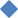 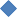 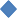 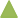 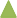 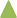 70	7060	6050	5040	4030	3020	20合計	家計関連	企業関連	雇用関連３カ月前と比べた景気の現状判断DI（県全体の家計関連の内訳）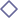 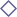 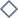 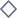 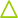 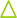 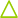 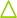 7月	10月	1月	4月	7 月 平成28年 平成28年 平成29年 平成29年 平成29年小売	飲食	サービス	住宅②回答別構成比（％）３カ月前と比べた景気の現状判断 回答別構成比（県全体）（％）0.0	0.0	2.0	2.0	3.0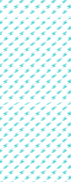 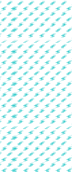 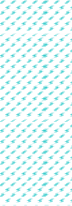 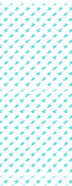 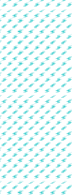 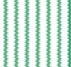 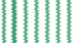 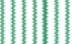 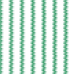 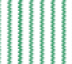 良くなっているやや良くなっている変わらない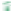 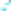 やや悪くなっている悪くなっている平成28年7月平成28年10月平成29年1月平成29年4月平成29年7月（２）３カ月後の景気の先行き判断①ＤＩ３カ月後の景気の先行き判断DI（県全体）80	8070	70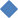 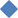 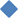 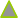 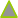 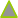 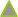 60	6050	5040	4030	3020	20合計	家計関連	企業関連	雇用関連３カ月後の景気の先行き判断DI（県全体の家計関連の内訳）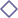 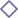 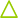 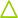 小売	飲食	サービス	住宅②回答別構成比（％）３カ月後の景気の先行き判断 回答別構成比（県全体）（％）0.0	3.0	2.0	5.1	2.0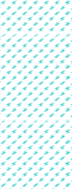 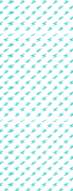 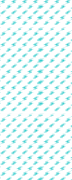 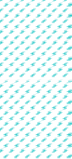 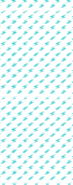 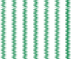 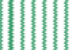 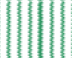 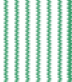 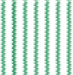 2.0	5.1	2.0	3.0	3.0良くなるやや良くなる変わらないやや悪くなる悪くなる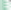 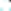 平成28年7月平成28年10月平成29年1月平成29年4月平成29年7月３．地区別の動向（１）３カ月前と比べた景気の現状判断＜地区別＞①ＤＩ３カ月前と比べた景気の現状判断DI（地区別）7060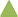 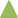 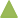 504030東青	津軽	県南	下北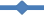 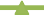 ②地区別回答構成比（％）３カ月前と比べた景気の現状判断 地区別回答構成比（％）3.3	6.7	0.0	0.0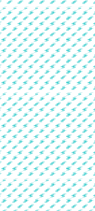 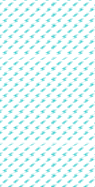 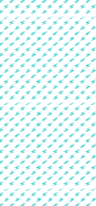 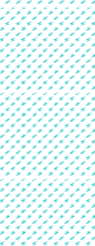 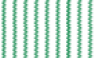 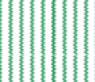 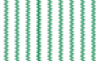 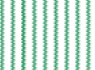 良くなっているやや良くなっている変わらない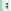 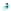 やや悪くなっている0.03.40.0悪くなっている東青	津軽	県南	下北＜東青地区＞①ＤＩ３カ月前と比べた景気の現状判断DI（東青地区）80	8060	60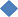 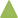 40	4020	200	0合計	家計関連	企業関連	雇用関連３カ月前と比べた景気の現状判断DI（東青地区の家計関連の内訳）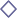 小売	飲食	サービス	住宅②回答別構成比（％）３カ月前と比べた景気の現状判断 回答別構成比（東青地区）（％）0.0	0.0	3.3	6.7	3.3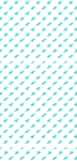 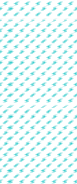 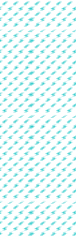 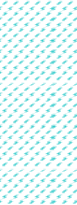 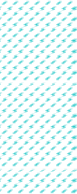 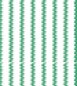 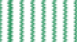 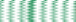 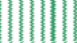 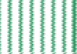 良くなっているやや良くなっている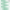 変わらない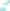 やや悪くなっている悪くなっている0.0	3.3	3.3	3.3平成28年7月平成28年10月平成29年1月平成29年4月平成29年7月＜津軽地区＞①ＤＩ３カ月前と比べた景気の現状判断DI（津軽地区）80	80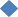 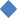 60	6040	4020	200	0合計	家計関連	企業関連	雇用関連３カ月前と比べた景気の現状判断DI（津軽地区の家計関連の内訳）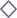 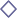 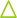 小売	飲食	サービス	住宅②回答別構成比（％）３カ月前と比べた景気の現状判断 回答別構成比（津軽地区）（％）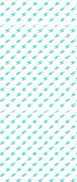 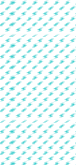 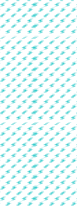 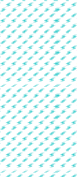 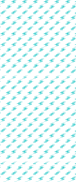 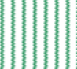 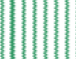 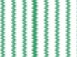 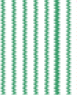 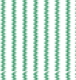 良くなっているやや良くなっている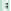 変わらない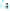 3.33.4	0.0やや悪くなっている悪くなっている平成28年7月平成28年10月平成29年1月平成29年4月平成29年7月＜県南地区＞①ＤＩ３カ月前と比べた景気の現状判断DI（県南地区）80	80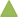 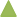 60	6040	4020	200	0合計	家計関連	企業関連	雇用関連３カ月前と比べた景気の現状判断DI（県南地区の家計関連の内訳）小売	飲食	サービス	住宅②回答別構成比（％）３カ月前と比べた景気の現状判断 回答別構成比（県南地区）（％）0.0	0.0	3.3	0.0	0.0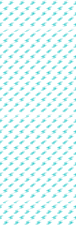 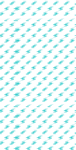 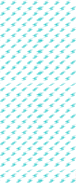 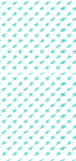 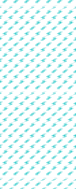 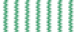 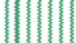 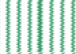 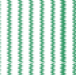 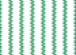 良くなっているやや良くなっている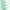 変わらない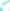 やや悪くなっている悪くなっている0.0	3.3	0.0	0.0	3.4平成28年7月平成28年10月平成29年1月平成29年4月平成29年7月＜下北地区＞（参考）①ＤＩ３カ月前と比べた景気の現状判断DI（下北地区）80	80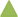 60	6040	4020	200	0合計	家計関連	企業関連３カ月前と比べた景気の現状判断DI（下北地区の家計関連の内訳）小売	飲食	サービス②回答別構成比（％）３カ月前と比べた景気の現状判断 回答別構成比（下北地区）（％）0.0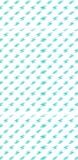 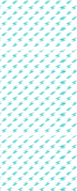 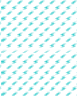 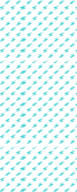 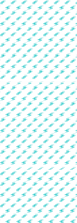 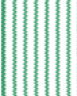 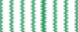 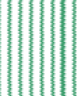 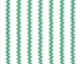 00..000.0	0.0	0.0良くなっているやや良くなっている変わらない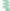 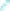 やや悪くなっている悪くなっている平成28年7月平成28年10月平成29年1月平成29年4月平成29年7月（２）３カ月後の景気の先行き判断＜地区別＞①ＤＩ３カ月後の景気の先行き判断DI（地区別）706050403020東青	津軽	県南	下北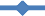 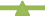 ②地区別回答構成比（％）平成２９年４月３カ月後の景気の先行き判断 地区別回答構成比（％）3.3	3.3	0.0	0.0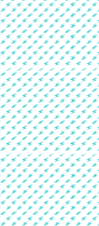 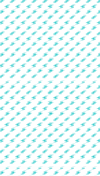 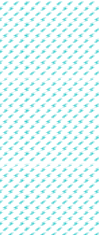 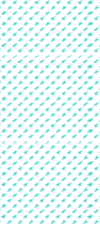 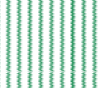 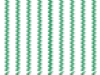 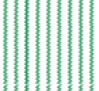 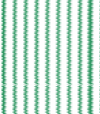 3.3	3.3	3.4	0.0東青	津軽	県南	下北良くなるやや良くなる変わらないやや悪くなる悪くなる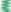 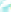 ＜東青地区＞①ＤＩ３カ月後の景気の先行き判断DI（東青地区）9070503010合計	家計関連	企業関連	雇用関連３カ月後の景気の先行き判断DI（東青地区の家計関連の内訳）90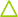 70503010小売	飲食	サービス	住宅②回答別構成比（％）３カ月後の景気の先行き判断 回答別構成比（東青地区）（％）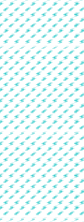 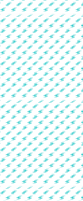 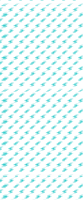 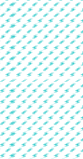 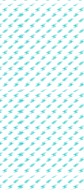 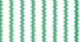 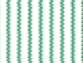 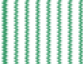 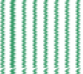 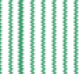 良くなるやや良くなる変わらないやや悪くなる悪くなる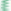 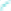 3.3	0.0	0.0	3.3	3.3平成28年7月平成28年10月平成29年1月平成29年4月平成29年7月＜津軽地区＞①ＤＩ３カ月後の景気の先行き判断DI（津軽地区）90	9070	7050	5030	3010	10合計	家計関連	企業関連	雇用関連３カ月後の景気の先行き判断DI（津軽地区の家計関連の内訳）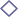 小売	飲食	サービス	住宅②回答別構成比（％）３カ月後の景気の先行き判断 回答別構成比（津軽地区）（％）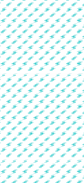 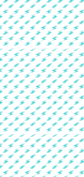 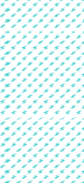 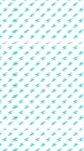 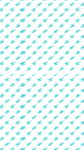 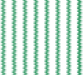 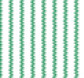 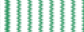 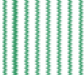 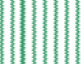 3.33.3	3.3	3.3良くなるやや良くなる変わらないやや悪くなる悪くなる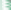 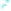 平成28年7月平成28年10月平成29年1月平成29年4月平成29年7月＜県南地区＞①ＤＩ３カ月後の景気の先行き判断DI（県南地区）90	9070	70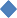 50	5030	3010	10合計	家計関連	企業関連	雇用関連３カ月後の景気の先行き判断DI（県南地区の家計関連の内訳）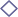 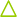 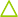 小売	飲食	サービス	住宅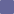 ②回答別構成比（％）３カ月後の景気の先行き判断 回答別構成比（県南地区）（％）0.0	0.0	0.0	0.0	0.0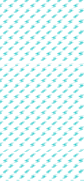 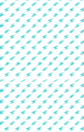 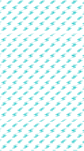 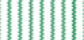 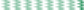 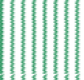 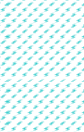 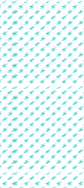 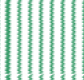 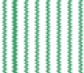 平成２９年４月0.0平成28年7月平成28年10月0.0平成29年1月平成29年4月平成29年7月良くなるやや良くなる変わらないやや悪くなる悪くなる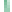 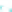 ＜下北地区＞（参考）①ＤＩ３カ月後の景気の先行き判断DI（下北地区）9070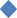 503010合計	家計関連	企業関連３カ月後の景気の先行き判断DI90	（下北地区の家計関連の内訳）70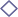 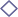 503010小売	飲食	サービス②回答別構成比（％）３カ月後の景気の先行き判断 回答別構成比（下北地区）（％）0.0	0.0	0.0	0.0	0.0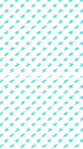 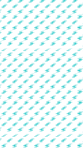 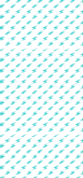 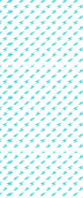 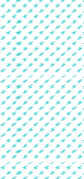 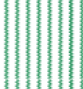 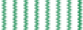 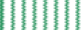 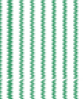 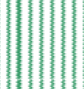 良くなるやや良くなる変わらないやや悪くなる悪くなる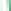 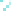 0.0平成28年7月平成28年10月平成29年1月0.0平成29年4月0.0平成29年7月４．判断理由景気の現状判断理由（２）景気の先行き判断理由５．参考（参考１）景気の現状判断①ＤＩ景気の現状判断DI（県全体）80	8070	7060	6050	50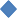 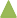 40	4030	3020	20合計	家計関連	企業関連	雇用関連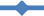 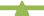 景気の現状判断DI（県全体の家計関連の内訳）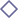 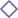 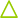 小売	飲食	サービス	住宅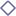 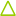 ②回答別構成比（％）景気の現状判断回答別構成比(県全体)（％）0.0	0.0	0.0	2.0	3.0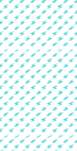 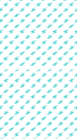 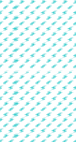 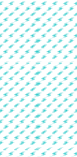 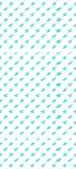 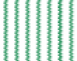 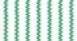 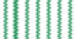 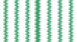 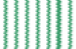 良いやや良い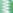 どちらとも言えない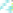 やや悪い悪い平成28年7月平成28年10月平成29年1月平成29年4月平成29年7月③地区別ＤＩ景気の現状判断DI（地区別）6050403020東青	津軽	県南	下北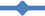 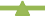 (参考２） その他自由意見概	況７月期の景気の現状判断ＤＩは５０．８と、２期連続で５０を上回った。先行き判断ＤＩは、現状判断ＤＩと比べて０．７ポイント増加の５１．５となった。先行き現状判断DI 先行き判断DI54.2	57.8	54.8	53.3	51.0 50. 51.58先行き現状判断DI 先行き判断DI54.2	57.8	54.8	53.3	51.0 50. 51.58先行き現状判断DI 先行き判断DI54.2	57.8	54.8	53.3	51.0 50. 51.58先行き現状判断DI 先行き判断DI54.2	57.8	54.8	53.3	51.0 50. 51.58先行き現状判断DI 先行き判断DI54.2	57.8	54.8	53.3	51.0 50. 51.58先行き現状判断DI 先行き判断DI54.2	57.8	54.8	53.3	51.0 50. 51.58先行き現状判断DI 先行き判断DI54.2	57.8	54.8	53.3	51.0 50. 51.58先行き現状判断DI 先行き判断DI54.2	57.8	54.8	53.3	51.0 50. 51.58先行き現状判断DI 先行き判断DI54.2	57.8	54.8	53.3	51.0 50. 51.58先行き現状判断DI 先行き判断DI54.2	57.8	54.8	53.3	51.0 50. 51.58先行き現状判断DI 先行き判断DI54.2	57.8	54.8	53.3	51.0 50. 51.58先行き現状判断DI 先行き判断DI54.2	57.8	54.8	53.3	51.0 50. 51.58先行き現状判断DI 先行き判断DI54.2	57.8	54.8	53.3	51.0 50. 51.58先行き現状判断DI 先行き判断DI54.2	57.8	54.8	53.3	51.0 50. 51.58先行き現状判断DI 先行き判断DI54.2	57.8	54.8	53.3	51.0 50. 51.58先行き現状判断DI 先行き判断DI54.2	57.8	54.8	53.3	51.0 50. 51.58先行き現状判断DI 先行き判断DI54.2	57.8	54.8	53.3	51.0 50. 51.58先行き現状判断DI 先行き判断DI54.2	57.8	54.8	53.3	51.0 50. 51.58先行き現状判断DI 先行き判断DI54.2	57.8	54.8	53.3	51.0 50. 51.58先行き現状判断DI 先行き判断DI54.2	57.8	54.8	53.3	51.0 50. 51.58先行き現状判断DI 先行き判断DI54.2	57.8	54.8	53.3	51.0 50. 51.58先行き現状判断DI 先行き判断DI54.2	57.8	54.8	53.3	51.0 50. 51.58先行き現状判断DI 先行き判断DI54.2	57.8	54.8	53.3	51.0 50. 51.58先行き現状判断DI 先行き判断DI54.2	57.8	54.8	53.3	51.0 50. 51.58先行き現状判断DI 先行き判断DI54.2	57.8	54.8	53.3	51.0 50. 51.58先行き現状判断DI 先行き判断DI54.2	57.8	54.8	53.3	51.0 50. 51.58先行き現状判断DI 先行き判断DI54.2	57.8	54.8	53.3	51.0 50. 51.58先行き現状判断DI 先行き判断DI54.2	57.8	54.8	53.3	51.0 50. 51.58先行き現状判断DI 先行き判断DI54.2	57.8	54.8	53.3	51.0 50. 51.58先行き現状判断DI 先行き判断DI54.2	57.8	54.8	53.3	51.0 50. 51.58先行き現状判断DI 先行き判断DI54.2	57.8	54.8	53.3	51.0 50. 51.58先行き現状判断DI 先行き判断DI54.2	57.8	54.8	53.3	51.0 50. 51.58先行き現状判断DI 先行き判断DI54.2	57.8	54.8	53.3	51.0 50. 51.58先行き現状判断DI 先行き判断DI54.2	57.8	54.8	53.3	51.0 50. 51.58先行き現状判断DI 先行き判断DI54.2	57.8	54.8	53.3	51.0 50. 51.58先行き現状判断DI 先行き判断DI54.2	57.8	54.8	53.3	51.0 50. 51.58先行き現状判断DI 先行き判断DI54.2	57.8	54.8	53.3	51.0 50. 51.58先行き現状判断DI 先行き判断DI54.2	57.8	54.8	53.3	51.0 50. 51.58先行き現状判断DI 先行き判断DI54.2	57.8	54.8	53.3	51.0 50. 51.58先行き現状判断DI 先行き判断DI54.2	57.8	54.8	53.3	51.0 50. 51.58先行き現状判断DI 先行き判断DI54.2	57.8	54.8	53.3	51.0 50. 51.5813.013.014.614.614.644.044.044.039.839.843.243.243.247.347.347.31月4月7月10月1月4月7月10月1月4月7月10月1月4月7月10月1月4月7月10月1月4月7月10月1月4月7月10月1月4月7月10月1月4月7月10月1月1月4月7月10月平成20年平成20年平成20年平成20年平成21年平成21年平成21年平成21年平成22年平成22年平成22年平成22年平成23年平成23年平成23年平成23年平成24年平成24年平成24年平成24年平成25年平成25年平成25年平成25年平成26年平成26年平成26年平成26年平成27年平成27年平成27年平成27年平成28年平成28年平成28年平成28年平成29年平成29年平成29年平成29年平成29年地	区対  象  地 域調 査 客 体 数調 査 客 体 数調 査 客 体 数調 査 客 体 数地	区対  象  地 域合計家計企業雇用東	青青森市とその周辺部302343津	軽弘前市、黒石市、五所川原市とその周辺部302262県	南八戸市、十和田市、三沢市とその周辺部302172下	北むつ市とその周辺部1091010075187家計関連小	売コンビニ、百貨店、スーパー、乗用車販売、衣料専門店、家電量販店、家計関連小	売一般小売店、商店街、卸売業家計関連飲	食一般飲食店、レストラン、スナック家計関連サービス観光型ホテル・旅館、都市型ホテル、観光名所等、旅行代理店、タクシー、家計関連サービス美容院、パチンコ、競輪場、ガソリンスタンド家計関連住	宅設計事務所、住宅建設販売企業関連食料品製造、飲料品製造、紙・パルプ製造、電気機械製造、建設、経営コンサルタント、食料品製造、飲料品製造、紙・パルプ製造、電気機械製造、建設、経営コンサルタント、企業関連広告・デザイン広告・デザイン雇用関連人材派遣、新聞社求人広告、求人情報誌人材派遣、新聞社求人広告、求人情報誌評価良くなっているやや良くなっている変わらないやや悪くなっている悪くなっている点数10.750.50.250１．結果概要※設問によっては、無回答の場合もあり、設問毎の調査客体数は100とならない場合もある。（１）３カ月前と比べた景気の現状判断ＤＩ① 県全体の動向前期調査と比べると、「良くなっている」が１．０ポイント増加、「やや良くなっている」が３．０ポイント減少、「変わらない」が３．０ポイント増加、「やや悪くなっている」が２．０ポイント減少、「悪くなっている」が１．０ポイント増加したことにより、全体では０．２ポイント減少の５０．８となり、景気の横ばいを示す５０を２期連続で上回った。判断理由では、青森～天津定期便就航によるインバウンド客の増加や猛暑による夏物商品の売上げ好調などプラス面をあげる声があった一方で、酒税法の改正による消費減退や人手不足の深刻化などといったマイナス面をあげる声があった。② 分野別の動向前期調査と比べて、家計関連全体で０．４ポイント減少、企業関連で１．４ポイント減少、雇用関連で３．６ポイント増加した。特に家計関連の住宅で大きく減少した。③ 地区別の動向前期調査と比べて、津軽地区を除く３地区でポイントが減少した。津軽地区と下北地区では景気の横ばいを示す５０を上回り、東青地区と県南地区では５０を下回った。（２）３カ月後の景気の先行き判断ＤＩ① 県全体の動向前期調査と比べると、「良くなる」が３．１ポイント減少、「やや良くなる」が２．１ポイント減少、「変わらない」が８．１ポイント増加、「やや悪くなる」が３．０ポイント減少、「悪くなる」が増減無しだったことにより、全体では１．３ポイント減少の５１．５となり、景気の横ばいを示す５０を２期連続で上回った。判断理由では、青森駅周辺への商工会議所等の移転や夏祭り、JR東日本のアフターDC等によ    るプラス面をあげる声があった一方で、中国需要や復興需要の停滞、価格競争及び人手不足の深刻化による影響などを懸念する声があった。② 分野別の動向前期調査と比べて、家計関連全体で０．３ポイント増加、企業関連で５．６ポイント減少、雇用関連で７．２ポイント減少と、特に家計関連の住宅で大きく減少した。③ 地区別の動向前期調査と比べて、津軽地区と下北地区でポイントが減少した。津軽地区は景気の横ばいを示す５０を下回り、津軽地区を除く３地区は５０を上回った。ｎ=99平成28年平成28年平成29年平成29年平成29年前期調査7月10月1月4月7月との差合	計合	計合	計48.343.247.351.050.8▲ 0.2家計関連家計関連47.342.245.049.749.3▲ 0.4小売47.539.741.750.045.8▲ 4.2飲食45.841.741.750.052.32.3サービス46.343.549.144.450.96.5住宅54.250.050.070.854.2▲ 16.6企業関連企業関連52.847.254.254.252.8▲ 1.4雇用関連雇用関連46.442.953.657.160.73.6平成28年7月平成28年10月平成29年1月平成29年4月平成29年7月前期調査との差良くなっている0.00.02.02.03.01.0やや良くなっている20.013.113.022.219.2▲ 3.0変わらない55.051.562.055.658.63.0やや悪くなっている23.030.318.018.216.2▲ 2.0悪くなっている2.05.15.02.03.01.0ｎ99平成28年平成28年平成29年平成29年平成29年前期調査7月10月1月4月7月との差合	計合	計合	計48.048.248.852.851.5▲ 1.3家計関連家計関連47.350.047.350.751.00.3小売46.747.448.349.249.20.0飲食50.050.039.647.752.34.6サービス47.251.948.150.954.63.7住宅45.854.254.262.541.7▲ 20.8企業関連企業関連50.043.150.055.650.0▲ 5.6雇用関連雇用関連50.042.960.767.960.7▲ 7.2平成28年7月平成28年10月平成29年1月平成29年4月平成29年7月前期調査との差良くなる0.03.02.05.12.0▲ 3.1やや良くなる18.015.218.025.323.2▲ 2.1変わらない58.058.655.048.556.68.1やや悪くなる22.018.223.018.215.2▲ 3.0悪くなる2.05.12.03.03.00.0ｎ=99平成28年平成28年平成29年平成29年平成29年前期調査7月10月1月4月7月との差合	計合	計合	計48.343.247.351.050.8▲ 0.2東青東青50.845.048.351.749.2▲ 2.5津軽津軽47.544.046.750.955.04.1県南県南47.542.550.049.247.4▲ 1.8下北下北45.037.537.555.052.5▲ 2.5東青津軽県南下北良くなっている3.36.70.00.0やや良くなっている16.723.317.220.0変わらない60.053.358.670.0やや悪くなっている13.316.720.710.0悪くなっている6.70.03.40.0ｎ=30平成28年平成28年平成29年平成29年平成29年前期調査7月10月1月4月7月との差合	計合	計合	計50.845.048.351.749.2▲ 2.5家計関連家計関連50.042.446.750.048.9▲ 1.1小売44.436.144.441.744.42.7飲食58.358.350.075.075.00.0サービス50.044.450.044.447.22.8住宅62.537.537.575.037.5▲ 37.5企業関連企業関連56.356.356.350.050.00.0雇用関連雇用関連50.050.050.066.750.0▲ 16.77月平成28年10月平成28年1月平成29年4月平成29年7月平成29年平成28年7月平成28年10月平成29年1月平成29年4月平成29年7月前期調査との差良くなっている0.00.03.36.73.3▲ 3.4やや良くなっている26.713.36.713.316.73.4変わらない50.056.773.363.360.0▲ 3.3やや悪くなっている23.326.713.313.313.30.0悪くなっている0.03.33.33.36.73.4ｎ=30平成28年平成28年平成29年平成29年平成29年前期調査7月10月1月4月7月との差合	計合	計合	計47.544.046.750.955.04.1家計関連家計関連45.544.045.550.053.43.4小売44.450.044.458.352.8▲ 5.5飲食50.041.750.037.558.320.8サービス43.840.640.640.646.96.3住宅50.037.562.562.575.012.5企業関連企業関連54.245.854.250.054.24.2雇用関連雇用関連50.037.537.562.575.012.5平成28年7月平成28年10月平成29年1月平成29年4月平成29年7月前期調査との差良くなっている0.00.00.00.06.76.7やや良くなっている20.017.216.727.623.3▲ 4.3変わらない53.348.360.051.753.31.6やや悪くなっている23.327.616.717.216.7▲ 0.5悪くなっている3.36.96.73.40.0▲ 3.4ｎ=29平成28年平成28年平成29年平成29年平成29年前期調査7月10月1月4月7月との差合	計合	計合	計47.542.550.049.247.4▲ 1.8家計関連家計関連48.841.746.446.443.8▲ 2.6小売52.838.944.444.438.9▲ 5.5飲食25.025.033.333.312.5▲ 20.8サービス53.642.953.646.457.110.7住宅50.075.050.075.050.0▲ 25.0企業関連企業関連46.446.453.660.753.6▲ 7.1雇用関連雇用関連37.537.575.037.562.525.07月平成28年10月平成28年1月平成29年4月平成29年7月平成29年平成28年7月平成28年10月平成29年1月平成29年4月平成29年7月前期調査との差良くなっている0.00.03.30.00.00.0やや良くなっている10.013.316.723.317.2▲ 6.1変わらない70.046.756.750.058.68.6やや悪くなっている20.036.723.326.720.7▲ 6.0悪くなっている0.03.30.00.03.43.4ｎ=10平成28年平成28年平成29年平成29年平成29年前期調査7月10月1月4月7月との差合	計合	計合	計45.037.537.555.052.5▲ 2.5家計関連家計関連41.738.936.155.652.8▲ 2.8小売50.025.016.766.750.0▲ 16.7飲食50.041.733.350.050.00.0サービス25.050.058.350.058.38.3住宅------企業関連企業関連75.025.050.050.050.00.0雇用関連雇用関連------7月平成28年10月平成28年10月平成28年10月平成28年1月平成29年4月平成29年7月平成29年平成28年7月平成28年10月平成29年1月平成29年4月平成29年7月前期調査との差良くなっている0.00.00.00.00.00.0やや良くなっている30.00.010.030.020.0▲ 10.0変わらない30.060.050.060.070.010.0やや悪くなっている30.030.020.010.010.00.0悪くなっている10.010.020.00.00.00.0ｎ=99平成28年平成28年平成29年平成29年平成29年前期調査7月10月1月4月7月との差合	計合	計合	計48.048.248.852.851.5▲ 1.3東青東青48.353.355.853.353.30.0津軽津軽50.054.343.355.048.3▲ 6.7県南県南44.240.049.248.351.73.4下北下北52.540.042.558.355.0▲ 3.3東青津軽県南下北良くなる3.33.30.00.0やや良くなる23.320.024.130.0変わらない60.046.762.160.0やや悪くなる10.026.710.310.0悪くなる3.33.33.40.0ｎ=30平成28年平成28年平成29年平成29年平成29年前期調査7月10月1月4月7月との差合	計合	計合	計48.353.355.853.353.30.0家計関連家計関連47.855.453.353.354.31.0小売44.452.855.647.250.02.8飲食66.783.358.375.083.38.3サービス44.450.047.250.052.82.8住宅50.050.062.562.537.5▲ 25.0企業関連企業関連50.050.062.543.843.80.0雇用関連雇用関連50.041.766.766.758.3▲ 8.4平成28年7月平成28年10月平成29年1月平成29年4月平成29年7月前期調査との差良くなる0.03.36.76.73.3▲ 3.4やや良くなる13.320.020.023.323.30.0変わらない70.063.363.350.060.010.0やや悪くなる13.313.310.016.710.0▲ 6.7悪くなる3.30.00.03.33.30.0ｎ=30平成28年平成28年平成29年平成29年平成29年前期調査7月10月1月4月7月との差合	計合	計合	計50.054.343.355.048.3▲ 6.7家計関連家計関連48.958.344.352.344.3▲ 8.0小売47.256.338.955.647.2▲ 8.4飲食58.375.050.041.741.70.0サービス50.053.150.046.943.8▲ 3.1住宅37.562.537.575.037.5▲ 37.5企業関連企業関連50.041.741.758.358.30.0雇用関連雇用関連62.550.037.575.062.5▲ 12.57月平成28年10月平成28年1月平成29年4月平成29年7月平成29年平成28年7月平成28年10月平成29年1月平成29年4月平成29年7月前期調査との差良くなる0.06.90.010.03.3▲ 6.7やや良くなる23.324.110.023.320.0▲ 3.3変わらない56.755.256.746.746.70.0やや悪くなる16.76.930.016.726.710.0悪くなる3.36.93.33.33.30.0ｎ=29平成28年平成28年平成29年平成29年平成29年前期調査7月10月1月4月7月との差合	計合	計合	計44.240.049.248.351.73.4家計関連家計関連44.039.346.442.952.59.6小売50.036.150.041.752.811.1飲食25.016.725.025.025.00.0サービス42.950.046.450.060.710.7住宅50.050.062.550.050.00.0企業関連企業関連46.442.950.060.746.4▲ 14.3雇用関連雇用関連37.537.575.062.562.50.07月平成28年10月平成28年1月平成29年4月平成29年7月平成29年平成28年7月平成28年10月平成29年1月平成29年4月平成29年7月前期調査との差良くなる0.00.00.00.00.00.0やや良くなる13.33.326.726.724.1▲ 2.6変わらない50.060.043.343.362.118.8やや悪くなる36.730.030.026.710.3▲ 16.4悪くなる0.06.70.03.33.40.1ｎ=10平成28年平成28年平成29年平成29年平成29年前期調査7月10月1月4月7月との差合	計合	計合	計52.540.042.558.355.0▲ 3.3家計関連家計関連50.041.741.759.455.6▲ 3.8小売41.741.750.058.341.7▲ 16.6飲食50.025.025.050.050.00.0サービス58.358.350.066.775.08.3住宅------企業関連企業関連75.025.050.050.050.00.0雇用関連雇用関連------平成28年7月平成28年10月平成29年1月平成29年4月平成29年7月前期調査との差良くなる0.00.00.00.00.00.0やや良くなる30.010.010.033.330.0▲ 3.3変わらない50.050.060.066.760.0▲ 6.7やや悪くなる20.030.020.00.010.010.0悪くなる0.010.010.00.00.00.0現状分野地区業種理由良くなっている家計東青一般飲食店今年は暑いですよね。天気もそんなに悪くないですし、単純に人も良く出てるように思います。お客様もけっこうみえられました。津軽設計事務所昨年と比較すると物件数がUPしています。建築業者も多くが人手不足で受注に関しても調整している状態のようです。企業津軽電気機械製造部品の受注が9月に向けてピークを迎えるため。やや良くなっている家計東青百貨店今まで継続して厳しかった婦人衣料の売上が回復してきている。卸売業取り扱い商品が6月より値上げになったが、得意先から聞くと前年並みの所が多く見られた。衣料専門店天候にも恵まれ、アウガに市役所窓口移転、商工会議所駅前移転、東奥日報社跡地開発、青森駅舎改築東西通路、新町地区ホテル建設、ニコニコ通りマンション新築と少しずつ活性化の動きが見られ景気の期待感の表れでないかと感じる。レストランゴールデンウィーク開けから静かな感じでしたが、７月に入り暑くなりはじめたら予約が入りはじめてきた。また、ねぶたシーズンに向け、県外からの予約も入ってくるようになった。津軽美容院弘前市を良くしようといろんな団体が動いている。乗用車販売全国的には景気が上向いている様に感じられるが、身近には感じられない。商店街天津定期便などにより来街者や買物客が増えている。家電量販店夏物、エアコン、冷蔵庫等の動きが良い。一般飲食店インバウンド客が増加県南美容院毎月の来店頻度が回復してきている。特選品の良い物が動いているようです。観光型ホテル・旅館国内市場は比較的安定、海外市場好調にあり、県の海外誘客戦略の成果が出ていると感じる。下北スーパー気候の影響もあり、盛夏商品が好調。企業東青建設それなりに仕事が「廻っている」と感じます。県南経営コンサルタント多くのクライアントの経営成績は、確実によくなっている。新規の設備投資意欲が芽生えるのはもう少し時間がかかりそう。飲料品製造商品によって差があるものの、夏に向けての商材の反応が良い気がする。新聞社求人広告業務間でばらつきはあるが、外食関係、不動産関係がいいようだ。現状分野地区業種理由変わらない家計東青旅行代理店お客様は増えているが昨年と扱い額は同じです。美容院依然として節約志向が高く、商品の売上が伸びない。都市型ホテル宿泊や宴会等昨年と比べ月により売上に上下はあるものの全体的には前年並みである。設計事務所一様に業者は仕事を抱え多忙の状況ですが官民の仕事量はそれほど多くはない。観光名所等4～6月の入場者数は前年同期比103.8%の微増。パチンコ春先、少し上向きかけたと思っていたら、夏を前にしても横ばい傾向です。タクシーしかたなく病院に行き、しかたなく日々の買い物をする。思いっきり何かを楽しもうなどという人の「活気」が青森市内全般にまったくといって良い程感じられない。スナック変わらず良くなっていると思いませんが、当店は接待とプライベートがはっきりしてわかれておりますね。単刀直入で おっしゃいますが、現在は両方のお客様も大事です。仕方ありません。スーパーお客様の来店頻度や購買状況を変化させる外部与件がほとんどない。コンビニA店は変わらないが、夜の業界の不景気によりB店はやや悪くなっている。ガソリンスタンドクレジットカードで決済するお客様が増えているところを見ると、若干消費者の財布の紐が緩みつつあるのかもしれな い。津軽百貨店節約志向は顕著であり、衣料品売上は苦戦。都市型ホテル全体動向に変化が無い分、燃料等の値上げが利益率に影響してくる住宅建設販売売上・利益共に昨年並である。ただし利益率を維持するためには以前よりかなりの経営努力が必要観光名所等客層は3.11以降変わったが入場者数は増加したが買物は減少観光型ホテル・旅館当館の場合、3ヶ月前から予約状況が良好に推移している。衣料専門店3月～6月は、新学期・新年度でやや良かった。パチンコ特に変わっていないからスーパー横ばいな為。県南旅行代理店売上、利益とも変化なし設計事務所民間、役所共順調に仕事がある。それは余る程ではあるが、当社等は手仕事の為にできる量に限界が来る。その為に「やや良い」状況としたい。商店街天候が不順のため住宅建設販売あまり良くなる要素が見当たらない。観光名所等3ヶ月前と比較すると、客入り数、売上共に減少している。家電量販店売上は天気・気温に左右されるので。衣料専門店販売点数の減少が顕著に出ている。入店客数も減少している。タクシー前期の仕事が中途でストップしている所が多い。新期の予算待ちか？コンビニ企業の設備投資が動き始めているように感じる。現状分野地区業種理由ガソリンスタンド報道では緩やかな回復基調と言われているが、地方において、個人消費に大きな改善は感じられない。人口減少、流出の影響があるように感じられる。下北一般飲食店売上高が変動ないので都市型ホテル宿泊客数は増加しているものの、長期の滞在契約等を除けば前年並で推移している。レストラン売上等はあまり変わらないが、客数・組数など減少している。コンビニ人が足りない。募集しても人がこない。ガソリンスタンド原発関係も六ヶ所では忙しいようだが、下北は殆ど動きがないようです。企業東青広告・デザイン様子見をしているのか広告出稿に伸びがない。経営コンサルタント人手不足が言われるが、賃金の上昇には結びつかない。従って、消費も盛り上がらない。津軽食料品製造今年は夏物商品が動くのが遅かったように思う。広告・デザイン新規工事量、リニューアル工事量ともに増加していない。経営コンサルタント依然として人手不足気味の傾向にある。弘前市内は土日、飲食店・スーパー等の人出も多い。保育・医療等の分野の人手不足。求人に対する応募がない。きれいなところ、楽そうな所に集中しているようだ。飲料品製造取引先からの聞き取りで県南電気機械製造仕事は十分にあり、やり切れないほどだが、人手集めが難しく、建物や設備も納期がかかる。よって現状維持。広告・デザイン昨年（ここ数年）と比べても、仕事の内容や受注件数は横ばいで、それどころか受注額がコスト削減で減少している。建設下向く要素は数多くあっても、上向く要素が何ひとつ見つからない。下北食料品製造特にこれといった変化を感じない。7月のお中元の動きを見たい。雇用東青人材派遣やりとりしている企業様と去年とあまり変わらずとよく話している。新聞社求人広告良くなっている実感がない。県南新聞社求人広告景気の良い話しがでてこない。現状分野地区業種理由やや悪くなっている家計東青商店街アウガの商業施設が閉店となり、マイナスイメージが尾を引いているようです。住宅建設販売春の住宅購入と比較すると、時期的な事ですが低下気味。津軽旅行代理店昨年に比べ売上げが落ちている。一般小売店年代の高い層が高額購入者であるが、この人達が施設入居や死亡で減ってきている。若年層は増えてきても単価が下がり追いつかない。コンビニ人口が減っているのに同じ業界は増加している。ガソリンスタンド人手不足、消費が悪い、人口減少（青森県）県南百貨店お客様のお買物動向を分析していると全般的に買上げ点数が減り客単価が下落しており、節約志向が根強いと感じるた め。卸売業酒税に関連した値上げ時、買いだめするのではなくアルコールをやめると言う声が聞こえることが多く、ますます財布の紐はきつくなる一般小売店政権与党がしっかりと立ち直らない限り景気も上向きにはならない。一般飲食店その時、その時の天候変化や気温変化等で客足が定まらない。これだという要因は見いだせないが、低迷して抜け出せていない感がする。スーパー低価格へ買物動向のシフトが伺える。下北一般小売店食料品の値上がりや、ビールの値上がり	再生エネ賦課金の値上がり？	財布のヒモが固くなった気がします。企業東青食料品製造注文が減ってきている。県南食料品製造必然的消費アイテムの食料品でも割高な水産物より鶏肉など割安で生活防衛志向が高くなっていると感じるから。悪くなっている家計東青家電量販店客観的に感じられない。賃金上昇などなし生活の向上がない。県南レストラン飲食に出てくる人の数が減ってきている。先行き分野地区業種理由良くなる家計東青一般飲食店飲食業ですが、最近ビールが値上がりしてますよね。たいていの場合値上げすると思いますが、うちは据え置きして原価の見直しをしました。その効果が出ると思います。やや良くなる家計東青衣料専門店金融関係の外回りの話から、この春ごろから創業相談を受けることが多くなったとの事、駅前周辺の活発な動きから設備投資の話が聞こえてくる様になった、確実に景気は上向きと思います。スナックやはりねぶた祭り、また新緑時期のお客様に大変期待しております。お客様を待つだけでは駄目。大変ですが営業している毎日です。何十年も頑張ってますとお客様も同様で、楽しくまだ働きたいです。観光名所等ねぶた祭り本番をむかえるもの。ただ、前年が良かっただけに対前年比では厳しさが予想される。レストラン良くなっているように思いたい。台風など、天候で大きなくずれがなければいいような気がする。卸売業期待度もこめてですが気温も高くなって来ているので売上があがると思います。津軽美容院いろいろなイベントが企画されている。商店街弘前ねぷたや青森ねぶたに県内・県外はもちろん最近増えてきている外国人観光者で青森は盛り上がる。観光型ホテル・旅館7月から9月までJR東日本アフターDCが実施されるので。卸売業受注増が見込まれるため、秋から冬にかけて繁忙期のため県南商店街暑い夏になり、物販に動きがあると思われる。美容院7.8.9月は各地の催事が多いことと、夏休み、帰省、家族旅行や外国人の来訪も期待している。パチンコいろいろな情報や話などを聞いていると、以前までの停滞感を抜け、やや上向いてくれるのではないかと期待している。コンビニ労働者の増加と、昨年より気温が高く推移することが期待できる。タクシー新年度予算が出て、新期の仕事が出てくるだろう下北都市型ホテル観光シーズンに向け、ツアー等の動きがやや活発に見える。ガソリンスタンドお盆やお祭りで観光客や帰省客が増えると思われるので。企業津軽経営コンサルタント天候がこのまま良好に進めば、消費は伸びるのではないか。雇用東青人材派遣短期的にねぶたで観光が活況化し、若干景気回復期待できるのではないか。津軽新聞社求人広告夏祭りや秋の行楽・観光面で、インバウンド効果が期待できるから。先行き分野地区業種理由変わらない家計東青都市型ホテルねぶた祭を控え予約状況は例年同様であり、大きな変化はないと思われる。設計事務所抱えている仕事を熟して景気の良さを享受出来る状況はまだ生まれない。スーパー魚の水揚げ（生いか）、野菜、果物の相場の変化で購買意欲を刺激できるかが問題。また、外気温の上昇に伴い、飲料等の需要は期待できる。但し、現状では、大きな変化は見込めない。旅行代理店夏祭り等で一時的に良くなると思うが最終的には変わらない。百貨店現状の衣料品の売上の回復が継続すればよいが、まだ判断できない。美容院夏の出費が増えると秋口にはまた節約傾向になると思われます。商店街路線価が横ばいとなり底値感が出てきたようです。タクシーねぶた祭り期間は何となくにぎやかにはなるだろうしクルーズ船寄港でそれなりの人の出入りはあるとはいえ肝心要の青森市民にとって何か目の前に明るい話題があるとは到底思えない。パチンコこの先急激に上向くとは思えない。津軽設計事務所これから依頼される物件は来年分になると思います。設計、建築業界共に今年度の分はいっぱいの方が多いようです。衣料専門店7月～8月は夏場で（クールビズ）良くない。百貨店お祭期間、お盆などでは、前年同様の動向となると思われるが、これを除くと現状と変化なしと思われる。パチンコ特に変わっていないから観光名所等海外情勢の変化でそうなるか見通しが立たない県南家電量販店特に伸びる話題商品が少ないから住宅建設販売良くなる要素が見当たらない。衣料専門店個々の収入状況やマーケットに大きい変化がないため。設計事務所オリンピックまではだらだら景気が続くと思います。卸売業急に良い変化がおきる状態にはない。スーパー現在の消費傾向はしばらく同じ推移での動きとなっている。百貨店猛暑の影響で一部の夏物商品に動きがあるものの、全般的に高額品の動きは鈍く不要不急の消費は控えているように思われるため。一般飲食店景気アップになる要因は特に無いが、これからイベントが続くので良くなる可能性ある。（それでも昨年、一昨年に比べてまだまだである）観光名所等今の状況が続くと思われる。ガソリンスタンド大きく変化することはないように思われるが、高齢化が進む中、将来が見通せない状況では、消費喚起は容易ではない。社会保障費の負担増により可処分所得は増加せず。下北一般飲食店可も無ければ不可も無しレストラン昨年よりも業績が少し悪くなっているように思える（客数・組数の減少）スーパー人口減や流出で商圏の奪い合いになるため。コンビニ青森県、下北、人口が減っています。抜本的な対策はないのですか？先行き分野地区業種理由企業東青広告・デザイン要素が見つからない。経営コンサルタント先行きも現状維持程度か、夏祭りに期待したいが例年並み程度か。建設2期連続して「比較的良い状態」を実感しましたが、将来的には楽観視出来ません（不況病（モチベーションが）が身にしみてます）津軽広告・デザイン見込み工事物件が増加していない。県南電気機械製造中国の需要がバブル的なので、いつしぼむか。ピークアウトを探る動きは取引先からよく話を聞きます。飲料品製造時期的な盛り上がりは期待出来るが、その次の持ち直しにつながるかどうか、可能性は低いと思う。食料品製造年間所得収入が増える経済環境ではないため、大きく変わらない。広告・デザイン特別に現状に影響する好情報も予定もない。どちらかと言えば厳しくなると予想している。経営コンサルタント消費税の10%もあるし、先行き不透明。下北食料品製造特にこれといった変化を感じない。7月のお中元の動きを見たい。雇用東青新聞社求人広告良くなる要素が見当たらない。津軽人材派遣今年の夏は例年より暑い夏になっている。夏物商品等売れることを期待したい。県南新聞社求人広告これといったトピックスがない。やや悪くなる家計東青住宅建設販売冬に向け、時期的に住宅購入の意欲が低下するため。コンビニコンビニ業界が増加津軽住宅建設販売我々の業界においてもローコスト住宅が躍進しており地元住宅会社も価格競争においこまれている。スーパー景気が良くなるとは思えないから。旅行代理店りんご産業・建設業など、あまり景気の良い話が聞こえない。都市型ホテル全体動向に変化が無い分、燃料等の値上げが利益率に影響してくる一般小売店人口減が深刻な問題である。コンビニ祭があるが期待出来ない。県南一般小売店九州の豪雨、中国の領海侵犯、米国・韓国両大統領の対日政策など、明るい材料が少なすぎると思う。旅行代理店復興需要のストップ、人手不足下北一般小売店所得が増えないなかで、色々な値上がりは消費に直結してると思います。企業東青食料品製造夏休みが近づいてきて、給食がなくなると働くママが多いと家事全般大変です。県南建設年々空屋が増えてきているのがみえる。また、後継者難から店をたたむのも多くなってきた。悪くなる家計東青家電量販店景気が良くなる根拠がない。津軽ガソリンスタンドまだまだ、人手不足が深刻に？県南レストラン夏休みで家族サービスに使う金額が増加している傾向にあると聞きました。その後はやはり、地元に使うお財布の紐は固くなるのではないかと思います。ｎ=99平成28年平成28年平成29年平成29年平成29年前期調査7月10月1月4月7月との差合	計合	計合	計44.340.339.943.346.53.2家計関連家計関連42.339.037.541.344.93.6小売41.739.233.635.040.05.0飲食31.331.333.343.852.38.5サービス43.538.938.943.542.6▲ 0.9住宅62.554.258.358.366.78.4企業関連企業関連50.044.445.847.251.44.2雇用関連雇用関連50.042.950.053.650.0▲ 3.6平成28年7月平成28年10月平成29年1月平成29年4月平成29年7月前期調査との差良い0.00.00.02.03.01.0やや良い19.013.012.113.015.22.2どちらとも言えない47.043.044.449.052.53.5やや悪い26.036.034.328.023.2▲ 4.8悪い8.08.09.18.06.1▲ 1.9平成28年平成28年平成29年平成29年平成29年前期調査7月10月1月4月7月との差合	計合	計44.340.339.943.346.53.2東青44.238.344.244.245.81.6津軽47.541.739.743.349.25.9県南45.042.541.746.745.7▲ 1.0下北32.535.022.530.042.512.5分野地区業種自由意見家計東青コンビニ店員不足衣料専門店最近の報道から観光、農林水産の明るい話題が多いように感じている。倒産件数がここ数年で一番少ないとの事、少しずつ景気は上向きと感じている、県都青森も遅きにしてやっと前に進み始めたと思っていたら先生方の不可解な動き慣れっこになっているが経済を考えると如何なことか。一般飲食店景気感は意外と感覚的なことなのですが、今後や現在のみなさんの心理的なことを見ると大概的な予測にもなるので参考になります。青森活性がんばりましょう。タクシー街中の人の動きを見ていると年明けから地盤沈下した景気がそのままで心情的に閉塞感から抜け出せないでいるように感じる。今後アウガへの市役所機能の移転や商工会議所の駅前ビル移転で青森駅周辺だけはにぎやかになる事は間違いないが、それ以外の青森市内は何も変わりそうな気配がない。美容院高年齢化が進み、ますます若者が望むサービスやイベントが減ってしまうことで元気のない街になりそうな予感がします。住宅建設販売この状況で、本当に消費税増税がされるのか不安です。津軽商店街以前より地元愛が増えてきている気がする。観光型ホテル・旅館5.6月は各業種・団体の東北・青森大会総会及び宿泊が例年になく多かったので宿泊増になった。さくらまつりが盛況だったので、昨年より売上増になった同業者が多いとの声があった。都市型ホテル県の平均賃金が低いため人材流出による人手不足が続いている。観光名所等六ヶ所周辺は、工事関連で多忙と思われる。住宅建設販売本来であれば当然に倒産すべき会社が銀行の支援等で倒産をまぬがれている。これが地域経済の実態である。県南スーパー価格強調の企業、スーパー、コンビニ等へ買物の流れが変化衣料専門店人口減少とオーバーストアで、ちほうはゆるやかな衰退をしていく。都市型を志向しながらもより強い地域密着が必要。一般小売店7月中旬からの猛暑のおかげでエアコンの受注が集中し、発注しても2～3ヶ月待ちだそうです。家電業界ではエコポイント以来の期待感のようです。卸売業八戸はコンビニが乱立し、閉店したかと思うと他のコンビニが建設されるといった具合です。地域の発展をみすえた町おこしなどがあるといいのにと願うばかりです。一般飲食店当市においては、一部の小地域のみ活性に力が入り、その他の地域には全く恩恵がないのが気にかかる。行政の意図がちょっと分からない。観光型ホテル・旅館海外誘客戦略の持続性を保つには、受け入れ側の整備が急務である。タクシー景気の良さそうな店が閉店している。一体景気が良いのかどうか迷ってしまう。新期は、政府の言うように、地方都市も景気を良くしてもらいたい。美容院女子会（年齢にかかわらず）がはやっているようです。楽しかった話をかなりいろんな方々から聞かされています。かなり積極的な様子です。ガソリンスタンド中央・地方の格差がより顕著になると思われる。特に若年層の県外流出により、有効求人倍率が上昇している中、企業活動はより人財確保の困難さから支障が感じられる。設計事務所私たち設計屋は施工を行わない。しかし施工屋さんの中では設計の指南に入り設計の仕事を取り、施工に有利なことでのびている業者もある、一般に家の面積が狭いので、もう少し広く取ってほしい。下北コンビニいつも同じ質問なので、ガラリと変えてください。スーパーむつ下北では原発問題が非常に大きい。一般飲食店むつは今8月の祭りに向けて始動しはじめたのでお盆と祭りで少しはうるおう。分野地区業種自由意見企業東青建設「少し良い状態」が来ても「将来は悪くなる」と感じてしまうのは、長く続いた不況の影響でしょうか。「不況マインド」がしみついています。津軽食料品製造同業者はどんどん廃業している。ドラッグストア等に利幅のない物を提供している飲料品製造海外あるいは県外から観光客を呼べる青森県自慢出来る物をPRしてほしい。広告・デザイン町内会総会の懇親会で現政府に対する不満の言葉が多く言われ、選挙の時には経済最優先と言って票を集め、やってる事は我々が望まない事が多いと不信感の愚痴ばかり。県南電気機械製造鉄道が混んでいます。急な出張でも朝の新幹線が取れない。平日なのに。ビジネスに支障ありです。JRには大宮までの便で良いから増発を考えてもらいたいところ。建設経済ではないが、学校の統廃合の話題が多くなり、ますます地域の衰退た人口減少に拍車がかかってきたのがわかる。経営コンサルタント企業の利益は、賃上げに向かってはいるがいい人材が確保できにくくなっている。若い労働力は青森県にいなくなったのでは？広告・デザイン質問内容を変えた方がよいのでは（再考）といつも思いますが。